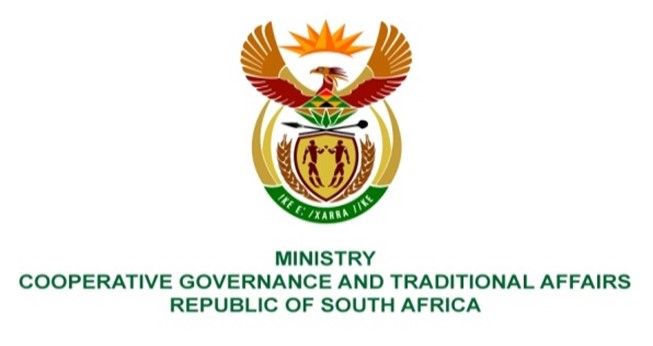 NATIONAL ASSEMBLYQUESTIONS FOR WRITTEN REPLYQUESTION NUMBER 1339DATE OF PUBLICATION: 14 May 2021QUESTION: Whether, with regard to her replies to question 587 on 26 March 2021 and 1013 on 33 June 2017, she will clarify the discrepancy, wherein the 2017 reply it is that a backlog for resurfacing and rehabilitation of roads was 2 500km and/or R11,25 billion, yet in the 2021 reply the figure was 1 352km and/or R3,1 billion; if not, why not; if so, what total amount, in each year, between 2017 and 2021 did her department spend on resurfacing and rehabilitation of roads, to warrant such a drastic decrease?	NW1535EREPLY:The Parliamentary Question PQ 587, with its reply provided on 26 March 2021, is similar to PQ 194. The reply to PQ 194, which is attached as part of the annexure, was submitted to Parliament. I have requested the Provincial Department to furnish further details of work done during the period in question. We will make this information and anys supporting ducuments available to the honourable member.THE MINISTERRESPONSE TO PARLIAMENTARY QUESTIONDocument ClassifricationDocument ClassifricationConfidentialXSecretTop SecretSUBJECTRESPONSE TO NATIONAL ASSEMBLY QUESTION NUMBER   ……..PQ NUMBER1339Date of Publication14 May 2021Due to Parliament28 May 2021Recommended By (via e-submission)Recommended By (via e-submission)Recommended By (via e-submission)Recommended By (via e-submission)Post LevelPostNameCell NumberDirectorDirector Clive Maduna072 314 0753Chief DirectorRecommended By Deputy Director General: LGSIMRecommended By Deputy Director General: LGSIMRecommended By Deputy Director General: LGSIMNameSignatureDateMr T FosiRecommended By Director General: DCOGRecommended By Director General: DCOGRecommended By Director General: DCOGNameSignatureDateMs AA WilliamsonApproved by Minister of Cooperative Governance and Traditional AffairsApproved by Minister of Cooperative Governance and Traditional AffairsApproved by Minister of Cooperative Governance and Traditional AffairsNameSignatureDateDr Nkosazana Dlamini Zuma, MP